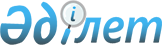 О внесении изменений и дополнений в постановление акимата от 3 марта 2010 года № 217 "Об исполнении бюджетной программы "Социальная помощь отдельным категориям нуждающихся граждан по решениям местных представительных органов" а 2010 году"Постановление акимата города Рудного Костанайской области от 24 мая 2010 года № 481. Зарегистрировано Управлением юстиции города Рудного Костанайской области 1 июля 2010 года № 9-2-162

      В соответствии с подпунктом 1-1) пункта 1 статьи 31 Закона Республики Казахстан от 23 января 2001 года "О местном государственном управлении и самоуправлении в Республике Казахстан", решением Рудненского городского маслихата от 23 декабря 2009 года № 267 "О городском бюджете города Рудного на 2010-2012 годы", номер в Реестре государственной регистрации нормативных правовых актов 9-2-150, акимат города Рудного ПОСТАНОВЛЯЕТ:



      1. Внести в постановление акимата "Об исполнении бюджетной программы "Социальная помощь отдельным категориям нуждающихся граждан по решениям местных представительных органов" в 2010 году" от 3 марта 2010 года № 217 (номер в Реестре государственной регистрации нормативных правовых актов 9-2-155, опубликовано 2 апреля 2010 года в газете "Рудненский рабочий") следующие изменения и дополнения:



      пункт 1 дополнить подпунктами 14), 15), 16) следующего содержания:

      "14) ежеквартальная социальная помощь на бытовые нужды участникам и инвалидам Великой Отечественной войны, лицам, приравненным к ним, а также другим категориям лиц, приравненным по льготам и гарантиям к участникам войны, в размере 7,5 минимальных расчетных показателей.

      15) единовременная социальная помощь на приобретение твердого топлива инвалидам, проживающим в жилых домах, в которых отсутствует центральное теплоснабжение, в размере 15 минимальных расчетных показателей;

      16) ежемесячная социальная помощь на приобретение молочной смеси детям в возрасте до 6 месяцев, нуждающимся в искусственном вскармливании, из семей со среднедушевым доходом ниже прожиточного минимума в размере 3,5 минимальных расчетных показателей.".



      пункт 4 изложить в новой редакции:

      "4. Социальная помощь назначается:

      1) единовременная и ежемесячная - с месяца обращения, но не ранее наступления обстоятельств, служащих основанием для назначения социальной помощи;

      2) ежеквартальная - за квартал, предшествующий кварталу обращения, но не ранее наступления обстоятельств, служащих основанием для назначения социальной помощи.".



      в приложении 1 к вышеуказанному постановлению:

      в пункте 2:

      во втором абзаце подпункта 1) слово "удостоверение" заменить словами "копия удостоверения";

      в первом абзаце подпункта 12) слова "детского сада" заменить словами "за питание в детских садах";

      дополнить подпунктами 14), 15), 16) следующего содержания:

      "14) на бытовые нужды:

      копия документа, подтверждающего статус участника или инвалида Великой Отечественной войны, лица, приравненного к ним, а также других категорий лиц, приравненных по льготам и гарантиям к участникам войны (предоставляются один раз в год при первичном обращении);

      15) на приобретение твердого топлива:

      копия справки медико-социальной экспертизы об установлении инвалидности;

      16) на приобретение молочной смеси (предоставляются ежеквартально):

      сведения о доходах родителей за предыдущий квартал (безработные, зарегистрированные в уполномоченном органе, подтверждают факт регистрации соответствующей справкой);

      копия свидетельства о рождении ребенка;

      справка из медицинского учреждения о нуждаемости в искусственном вскармливании.".



      2. Контроль за исполнением настоящего постановления возложить на заместителя акима города Рудного Ишмухамбетова А.А.



      3. Настоящее постановление вводится в действие по истечении десяти календарных дней после дня его первого официального опубликования.      Аким города Рудного                        Н. Денинг
					© 2012. РГП на ПХВ «Институт законодательства и правовой информации Республики Казахстан» Министерства юстиции Республики Казахстан
				